Association Sportive Volley du Garon 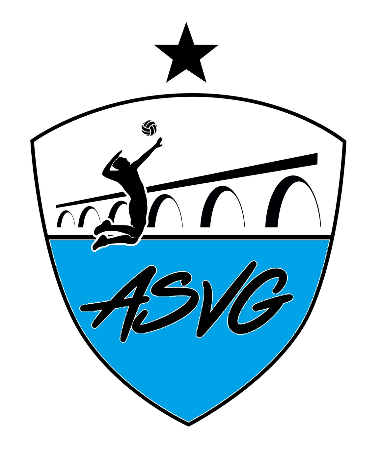 Saison 2022-20236 bis Boulevard Georges Brassens – 69 530 BRIGNAISasvolleydugaron@gmail.com06 68 16 53 00Siret 821 489 994 00011Association régie par la loi du 1er juillet 1901Fiche d’inscription 2022/2023 – Ecole de VolleyL’Adhérent : Nom :							Prénom :Date de naissance :				Email personnel : 	Licencié dans un club de volley pour la saison 2021/2022 : oui 	Non   Niveau de pratique : débutant 	départemental 		Région Responsable légal :Nom :							Prénom :Adresse : Code postal :						Ville : Téléphone : 						Email :   J’accepte de recevoir des informations du club par SMS Mon dossier :Règlement sur tarification en vigueur. 1 photo d’identité récente.Fiche d’inscription complétée. Règlement Intérieur signé (téléchargeable sur le site ASVG)Fiche de demande de licence (téléchargeable sur le site ASVG)Certificat médical (modèle FFVB ou sur papier libre)Photocopie recto-verso de la carte d’identité.2 enveloppes timbrées au nom de l’adhérent.Autorisation parentale (téléchargeable sur le site ASVG)  J’autorise l’ASVG à utiliser et publier l’image de mon enfant dans le cadre de ses activités, sur tout support (papier, vidéo, information, presse, télévision, etc…)Fait le : ……………………………………          A : ……………………………………. 		Signature :				PhotoMoyen de paiement Chèque bancaire à l’ordre de      l’ASVG Carte bancaire via Helloasso lien sur le site de l’ASVG Chèques vacances Pass’région N° de carte : …………………………………Passe sport : joindre la lettre originale d’obtention des droits 